Braille Readiness Grid	Developed by Anne McComiskey, Director of the BEGIN early childhood program of the Center for the Visually ImpairedName: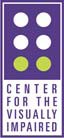 DOB:Vision:© Center for the Visually Impaired, Inc., www.cviatlanta.org 404-875-9011TACTILEToleratesBeing TouchedEnjoysBeing TouchedLocatesObjects By TouchExaminesObjects by TouchMatches andSorts ObjectsTouchesBraille in ExplorationGradestexturesof SandpaperLocatesTactile "Mark" on PaperUses Padof IndexFinger to TouchTACTILETraces 3Dimensional Outline of ShapeTraces 2Dimensional Outline of ShapeTraces leftto Right Continuous Line with Sticks, Glue,etc.Traces Left to Right Using:Braille Cell w/no space	e. Dot 3,6 w/no spaceBraille Cell w/space	f. Dot 3,6 w/spaceDot 2,3,5,6 w/no space	g. Dot 1 w/no spaceDot 2,3,5,6 w/space	h. Dot 1 w/spaceTraces Left to Right Using:Braille Cell w/no space	e. Dot 3,6 w/no spaceBraille Cell w/space	f. Dot 3,6 w/spaceDot 2,3,5,6 w/no space	g. Dot 1 w/no spaceDot 2,3,5,6 w/space	h. Dot 1 w/spaceTraces Left to Right Using:Braille Cell w/no space	e. Dot 3,6 w/no spaceBraille Cell w/space	f. Dot 3,6 w/spaceDot 2,3,5,6 w/no space	g. Dot 1 w/no spaceDot 2,3,5,6 w/space	h. Dot 1 w/spaceUses Two Hands Cooperatively in Tracing (Place Marker & Reader Hand)LocatesBraille marked Items in HomeParticipatesin formal tactual Sheets & UnitsFINE MOTORHolds Objectin Each HandUses PincerGraspOpens andCloses BooksTurnsCardboard PagesUses TwoHands CooperativelyUses AppropriateGrasp with StylusMakes Stylus Art with Construction PaperTurns PagesOne at a TimeCopies Patternswith Pegs, Muffin Tins, Geo Boards, etc.Copies Patternswith Pegs, Muffin Tins, Geo Boards, etc.FINE MOTORShows HandStrength and FlexibilityShows FingerStrength and DexterityPlaces IndividualFinger on Braille KeysManagesPaper into Slate"Scribbles"with Slate and StylusManages Paperin/out of Brailler with helpPositions Fingeron Braille Keys AppropriatelysManages Paperin/out of Brailler IndependentlyOperates AllKeys of Brailler AppropriatelyPlays atBraillingLISTENING, ATTENTIONand EXPRESSIONAlerts toSoundListens toInteraction SongsSits Socially withAdult 5-10 MinutesListens toand Enjoys RhymesParticipatesin Finger Plays and SongsFollows TwoStep DirectionsUses Jargonand Imitation on PhoneMatchesSound CansShows Interestin Short Stories About SelfShows Interest in ShortStories about Others, with ParticipationShows Interest in ShortStories about Others, with ParticipationLISTENING, ATTENTIONand EXPRESSIONShows Interest in StoriesAbout Others Without ParticipationShows Interest in StoriesAbout Others Without ParticipationTells SimpleEvent (Idea)Makes upSimple Stories (3 Ideas)Listens toSimple Story TapeRelates TwoEvents from Short storyunderstandsslow automated voiceAttends to TaskCompletion(5-20 Minutes)CONCEPT BUILDINGIdentifiesBody PartsNamesBody PartsIdentifiesObjects and ActionsNamesObjects and ActionsShowsObject Permanence ConceptSearchesfor Dropped ObjectsShows Sameand Different Concept AwarenessDemonstratesNumber Awareness of Quantities to 3Shows More/Less,Big/Small, Long/Short, Wide/Narrow Concepts with ObjectsShows More/Less,Big/Small, Long/Short, Wide/Narrow Concepts with ObjectsPlaysSymbolicallyCONCEPT BUILDINGShows Concepts Of:Above/Below, Left/Right, Back/Front,Up/Down, Top/Bottom Middle/Sides (with Objects)Shows Concepts Of:Above/Below, Left/Right, Back/Front,Up/Down, Top/Bottom Middle/Sides (with Objects)UnderstandsPositional Concepts with Marks on PageShows RoteKnowledge ofShows Letter/Cell AwarenessParticipates inRich Life ExperiencesSays Lettersof Name (rote)Says Names ofBrailler KeysShows Awareness of TouchPatterns Representing Word; i.e., nameShows Awareness of TouchPatterns Representing Word; i.e., nameCONCEPT BUILDINGShows Concepts Of:Above/Below, Left/Right, Back/Front,Up/Down, Top/Bottom Middle/Sides (with Objects)Shows Concepts Of:Above/Below, Left/Right, Back/Front,Up/Down, Top/Bottom Middle/Sides (with Objects)UnderstandsPositional Concepts with Marks on PageAlphabet	Using Balls,Alphabet	Using Balls,Participates inRich Life ExperiencesSays Lettersof Name (rote)Says Names ofBrailler KeysShows Awareness of TouchPatterns Representing Word; i.e., nameShows Awareness of TouchPatterns Representing Word; i.e., nameCONCEPT BUILDINGShows Concepts Of:Above/Below, Left/Right, Back/Front,Up/Down, Top/Bottom Middle/Sides (with Objects)Shows Concepts Of:Above/Below, Left/Right, Back/Front,Up/Down, Top/Bottom Middle/Sides (with Objects)UnderstandsPositional Concepts with Marks on PageMarbles, & BrailleParticipates inRich Life ExperiencesSays Lettersof Name (rote)Says Names ofBrailler KeysShows Awareness of TouchPatterns Representing Word; i.e., nameShows Awareness of TouchPatterns Representing Word; i.e., nameUses BooksIdentifies PartsHolds BookExploresTraces MarksParticipates inHas Lap timewith Appropriate Book Daily(ie. Twin Vision)Dictates andas Toysof a Bookand TurnsTactile Bookspurposefully inObject "Book"Has Lap timewith Appropriate Book Daily(ie. Twin Vision)Reads "Sentence"BOOK(Squeak,(Cover, Pages,PagesUsing PadTactile BookStoryHas Lap timewith Appropriate Book Daily(ie. Twin Vision)BookANDPull,etc.)Margin, etc.)of FingersFrom Start to EndHas Lap timewith Appropriate Book Daily(ie. Twin Vision)STORYSelectsCompletesReads "On theSKILLSFavoriteFormal BrailleWay toBook andPrimer seriesLiteracy"Stories(APH)Series (APH)